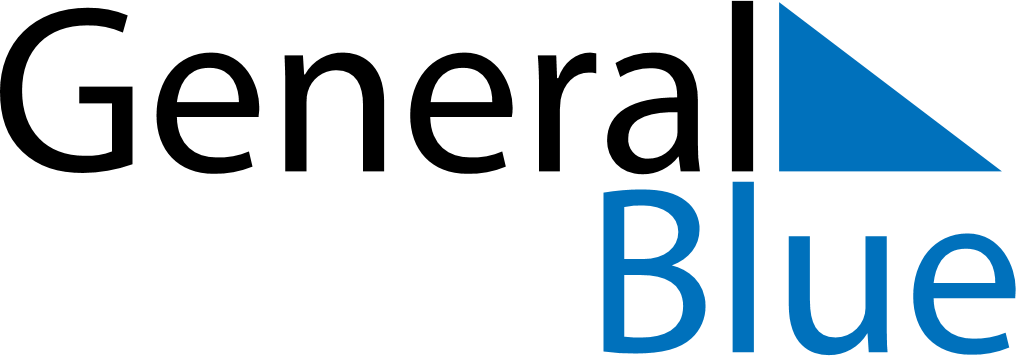 March 2024March 2024March 2024March 2024March 2024March 2024March 2024San Carlos del Zulia, Zulia, VenezuelaSan Carlos del Zulia, Zulia, VenezuelaSan Carlos del Zulia, Zulia, VenezuelaSan Carlos del Zulia, Zulia, VenezuelaSan Carlos del Zulia, Zulia, VenezuelaSan Carlos del Zulia, Zulia, VenezuelaSan Carlos del Zulia, Zulia, VenezuelaSundayMondayMondayTuesdayWednesdayThursdayFridaySaturday12Sunrise: 7:01 AMSunset: 6:58 PMDaylight: 11 hours and 57 minutes.Sunrise: 7:00 AMSunset: 6:58 PMDaylight: 11 hours and 57 minutes.34456789Sunrise: 7:00 AMSunset: 6:58 PMDaylight: 11 hours and 58 minutes.Sunrise: 7:00 AMSunset: 6:58 PMDaylight: 11 hours and 58 minutes.Sunrise: 7:00 AMSunset: 6:58 PMDaylight: 11 hours and 58 minutes.Sunrise: 6:59 AMSunset: 6:58 PMDaylight: 11 hours and 59 minutes.Sunrise: 6:59 AMSunset: 6:58 PMDaylight: 11 hours and 59 minutes.Sunrise: 6:58 AMSunset: 6:58 PMDaylight: 12 hours and 0 minutes.Sunrise: 6:58 AMSunset: 6:58 PMDaylight: 12 hours and 0 minutes.Sunrise: 6:57 AMSunset: 6:58 PMDaylight: 12 hours and 1 minute.1011111213141516Sunrise: 6:57 AMSunset: 6:58 PMDaylight: 12 hours and 1 minute.Sunrise: 6:56 AMSunset: 6:58 PMDaylight: 12 hours and 2 minutes.Sunrise: 6:56 AMSunset: 6:58 PMDaylight: 12 hours and 2 minutes.Sunrise: 6:56 AMSunset: 6:58 PMDaylight: 12 hours and 2 minutes.Sunrise: 6:55 AMSunset: 6:58 PMDaylight: 12 hours and 3 minutes.Sunrise: 6:55 AMSunset: 6:58 PMDaylight: 12 hours and 3 minutes.Sunrise: 6:54 AMSunset: 6:58 PMDaylight: 12 hours and 4 minutes.Sunrise: 6:53 AMSunset: 6:58 PMDaylight: 12 hours and 4 minutes.1718181920212223Sunrise: 6:53 AMSunset: 6:58 PMDaylight: 12 hours and 5 minutes.Sunrise: 6:52 AMSunset: 6:58 PMDaylight: 12 hours and 5 minutes.Sunrise: 6:52 AMSunset: 6:58 PMDaylight: 12 hours and 5 minutes.Sunrise: 6:52 AMSunset: 6:58 PMDaylight: 12 hours and 6 minutes.Sunrise: 6:51 AMSunset: 6:58 PMDaylight: 12 hours and 6 minutes.Sunrise: 6:51 AMSunset: 6:58 PMDaylight: 12 hours and 7 minutes.Sunrise: 6:50 AMSunset: 6:58 PMDaylight: 12 hours and 7 minutes.Sunrise: 6:50 AMSunset: 6:58 PMDaylight: 12 hours and 8 minutes.2425252627282930Sunrise: 6:49 AMSunset: 6:58 PMDaylight: 12 hours and 8 minutes.Sunrise: 6:49 AMSunset: 6:58 PMDaylight: 12 hours and 9 minutes.Sunrise: 6:49 AMSunset: 6:58 PMDaylight: 12 hours and 9 minutes.Sunrise: 6:48 AMSunset: 6:58 PMDaylight: 12 hours and 9 minutes.Sunrise: 6:47 AMSunset: 6:58 PMDaylight: 12 hours and 10 minutes.Sunrise: 6:47 AMSunset: 6:58 PMDaylight: 12 hours and 10 minutes.Sunrise: 6:46 AMSunset: 6:58 PMDaylight: 12 hours and 11 minutes.Sunrise: 6:46 AMSunset: 6:57 PMDaylight: 12 hours and 11 minutes.31Sunrise: 6:45 AMSunset: 6:57 PMDaylight: 12 hours and 12 minutes.